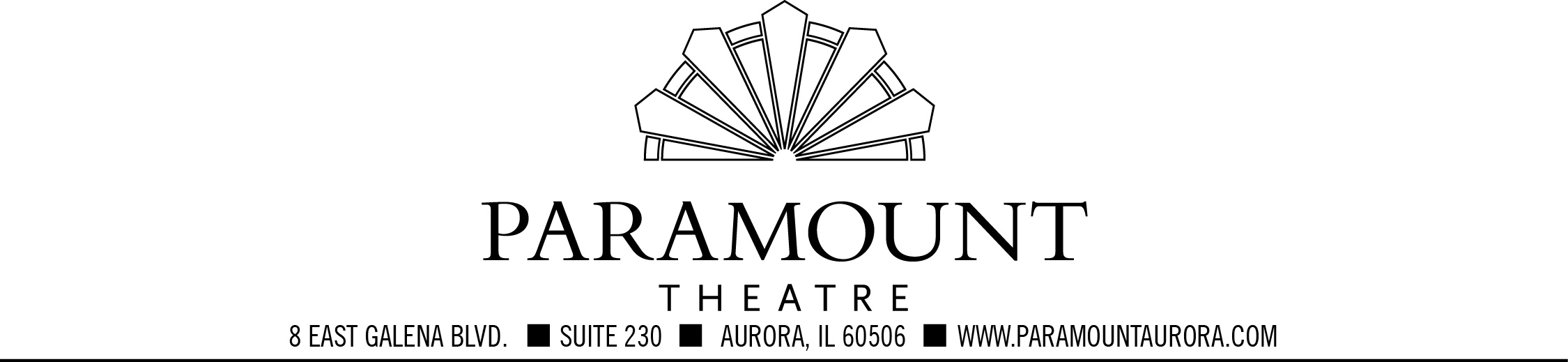 
FOR IMMEDIATE RELEASE
Press contacts:
Jay Kelly, LCWA			   Jim Jarvis, Paramount Theatre
jkelly@lcwa.com or 312.565.4623	  jimj@paramountarts.com or 630.723.2474


JIM BRICKMAN: THE PLATINUM TOUR “CELEBRATING 20 YEARS” STOPS ONE-NIGHT-ONLY, SATURDAY, OCT. 18 AT THE PARAMOUNT THEATRE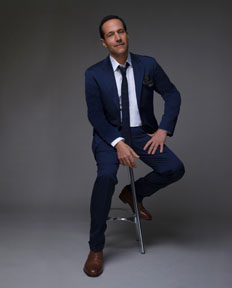 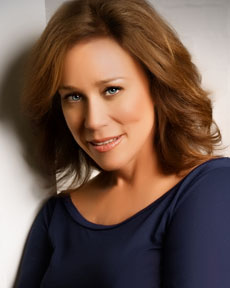 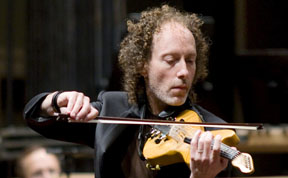 Click here to download images of (from left) Jim Brickman, Anne Cochran and Tracy Silverman from Paramount’s online press center.AURORA, IL, August 15, 2014 – Jim Brickman is the most charted Billboard Adult Contemporary artist in music.How’s that for a cool credential?Brickman celebrates his two decades of musical chart busters the only way he knows how – with his fans – with Jim Brickman: The Platinum Tour "Celebrating 20 Years," one-night-only at the Paramount Theatre, 
23 E. Galena Blvd. in downtown Aurora, Saturday, October 18 at 8 p.m. Treat yourself – and the one you love – to this night of emotion, intimacy, warmth and humor, fused with Brickman’s hits like “Valentine,” “Rocket to the Moon,” “Love of My Life” and “If You Believe.” Join Grammy nominee Jim Brickman and special guests Anne Cochran and Tracy Silverman for an evening of music, laughter and memories at Aurora’s beautiful Paramount Theatre. Tickets are $55 and $65. For tickets and information, visit ParamountAurora.com, call (630) 896-6666, or purchase in person at the Paramount Theatre box office, 10 a.m. to 6 p.m., Monday through Saturday. Jim Brickman is sponsored by Holiday Inn Aurora North-Naperville, 2424 W. Sullivan Rd., Aurora. More about Jim Brickman
Jim Brickman turns 20 this year. Well, his music turns 20 this year, and he’s commemorating the last two decades with Jim Brickman: The Platinum Tour "Celebrating 20 Years" in concert with fans across the country.                                                                                                   -more-Paramount presents Jim Brickman 10.18 – pg 2 of 3Hailed by the Boston Herald as "a crowd-pleaser,” Brickman takes audiences on a musical journey with his romantic piano melodies and engaging wit, making his Platinum Tour the concert event of the season. Marking this milestone of his dynamic career, Brickman will showcase new music, along with the hits that made him the most charted (30) Billboard® Adult Contemporary artist, earned him two Grammy® nods and four gold albums. For more information, visit JimBrickman.com.
Joining Jim Brickman at the Paramount: Anne Cochran and Tracy Silverman"After All These Years,” the hit that took Anne Cochran to Madison Square Garden and to NBC’s Golden Moment, sums up Cochran's long-lasting collaboration with Jim Brickman. For more than a decade, Cochran has performed with Brickman across the country including at Carnegie Hall, with guest stars and symphonies. She has also appeared on his numerous PBS specials, most recently on Celebration of the 70s. Solo or with her own band, Anne has taken her earthy alto to  NYC's Birdland, has sung "The Star Spangled Banner" on national television, performed in Hollywood, and co-hosted Jim’s radio show and NBC’s Good Company. Her latest single, “Rise and Shine,” is a Motown-with-a-twist song now available at cdbaby.com or on iTunes.  More at AnneCochran.comThe world’s first concert electric violinist, Tracy Silverman has been hailed as “the greatest living exponent of the electric violin.” He built one of the first-ever 6-string violins and set his own course as a musical pioneer, designing and performing on an instrument that did not previously exist. His groundbreaking work defies musical boundaries and landed him a place among the 100 distinguished alumni named by his alma mater, The Juilliard School.  He is currently touring internationally as a soloist with orchestras, with his solo one-man concerts, with his rock ensemble, Eclectica, and with his trio, Three Part Invention. He has performed at major concert venues from Sao Paulo to Vienna, from Carnegie Hall to the Hollywood Bowl. Silverman appears on many of Jim Brickman’s CDs and DVDs, and orchestrates Brickman’s music for full symphony performances. He has been profiled on CBS News Sunday Morning and has appeared on national TV and radio programs including A Prairie Home Companion and NPR’s Performance Today. More at TracySilverman.com.Also on stage in 2014-15 at the Paramount

In addition to Jim Brickman, Paramount’s 2014-15 season boasts The Happy Together Tour (Aug. 22), 11-year-old rap phenom Matty B (Aug. 23), Donny & Marie (Aug. 27-31), CATS (Sept. 10-Oct. 12), Penn & Teller (Oct. 17), Home Free, winners of NBC-TV’s The Sing-Off (Oct. 19), Spank! The Fifty Shades Parody (Oct. 24), Jerry Lewis (Oct. 26), Recycled Percussion (Nov. 1), Brooks & Wine featuring country star Kix Brooks paired with a private wine tasting (Nov. 8), Under the Streetlamp, Chicago’s favorite former Jersey Boys (Nov. 9), Ballet Folklorico Quetzalcoatl (Nov. 14), the Chicago Comedy Tour with WGN Morning News’ Ana Belaval, Pat Tomasulo and Mike Toomey (Nov. 22, in the Copley Theatre), Mary Poppins (Nov. 26, 2014-Jan. 4), The Second City Dysfunctional Holiday Revue (Dec. 5-21, in the Copley Theatre), The Who’s Tommy (Jan. 14-Feb. 15, 2015), Vicki Lawrence & Mama: A Two Woman Show (Feb. 22), Tony, Emmy and Golden Globe winner John Lithgow in his one-man show Stories by Heart (Mar. 7), Defending the Caveman (Mar. 13-29, in the Copley Theatre), Les Miserables (Mar. 18-Apr. 26), An Evening with David Sedaris, one of the top humorists of our time (Apr. 28), the internationally acclaimed, shape-shifting dance troupe Pilobolus (Apr. 30), and gal pal favorite Menopause the Musical (May 6-Jun. 28, in the Copley Theatre). Also back in 2014-15, Paramount’s popular $1 Classic Movie Mondays series, presenting everyone’s favorite flicks in one of Chicago’s top former movie palaces for just $1, and a line-up of children’s shows designed to entertain while they educate.In addition to the lowest major theater subscription prices anywhere in Illinois, subscriber benefits at the Paramount have never been better. Purchase four or more shows and you automatically reap many benefits as a season subscriber, including the best seats in the house, easy ticket exchange privileges, and first notice -more-Paramount presents Jim Brickman 10.18 – pg 3 of 3of added shows and special subscriber events. Subscriber discounts range from 5% to 15% off single ticket prices, depending on how many shows you buy. To become a subscriber or to purchase single tickets to individual shows, please call the box office at (630) 896-6666, stop by in person at 23 E. Galena Blvd. in Aurora, or go online at ParamountAurora.com.  
About The Paramount TheatreThe Paramount Theatre is the center for performing arts, entertainment and arts education in Aurora, the second largest city in Illinois. Named "One of Chicago's Top 10 Attended Theatres" by the League of Chicago Theatres, the 1,888-seat Paramount Theatre, located in the heart of downtown Aurora at 23 E. Galena Blvd., is nationally renowned for the quality and caliber of its presentations, superb acoustics and historic beauty.   The Paramount Theatre opened on September 3, 1931. Designed by nationally renowned theater architects C.W. and George L. Rapp, the theater captures a unique Venetian setting portrayed in the art deco influence of the 1930s. The first air-conditioned building outside of Chicago, the Paramount offered the public a variety of entertainment, including "talking pictures," vaudeville, concerts and circus performances for more than 40 years.  In 1976, Aurora Civic Center Authority purchased the Paramount and closed the theater forrestoration. The $1.5 million project restored the Paramount to its original grandeur. On April 29, 1978, the Paramount Arts Center opened, offering a variety of theatrical, musical, comedy, dance and family programming. In 2006, a 12,000-square-foot, two-story Grand Gallery lobby was added, with a new, state-of-the-art box office, café and art gallery.Today, the Paramount produces its own Broadway Musical series, presents an eclectic array of comedy, music, dance and family shows, and on most Mondays, screens a classic movie. For tickets and information, go to ParamountAurora.com or call (630) 896-6666.  

The Paramount Theatre is one of three live performance venues programmed and managed by the Aurora Civic Center Authority (ACCA). ACCA also oversees the Paramount’s “sister” stage, the intimate, 216-seat Copley Theatre located directly across the street from the Paramount at 8 E. Galena Blvd., as well as RiverEdge Park, downtown Aurora’s new summer outdoor concert venue.The Paramount Theatre continues to expand its artistic and institutional boundaries under the guidance of Tim Rater, President and CEO, Aurora Civic Center Authority; Jim Corti, Artistic Director, Paramount Theatre; a dedicated Board of Trustees and a devoted staff of live theater and music professionals.
Paramount’s 2014-15 Broadway Series is sponsored by the Dunham Fund, BMO Harris Bank and PACE (Paramount Arts Centre Endowment). Broadway Series Lighting Sponsor is ComEd. For more information, visit ParamountAurora.com.    
  			                                              #  #  #